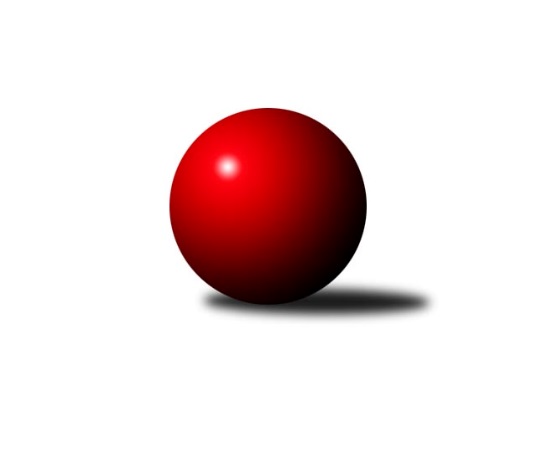 Č.10Ročník 2021/2022	5.2.2022Nejlepšího výkonu v tomto kole: 2467 dosáhlo družstvo:  Díly BPřebor Domažlicka 2021/2022Výsledky 10. kolaSouhrnný přehled výsledků: Díly B	- Kdyně C	6:2	2467:2328	7.0:5.0	4.2. Holýšov D	- Újezd B	5:3	2444:2415	8.0:4.0	5.2.Újezd C	- Zahořany B	3:5	2339:2356	6.0:6.0	5.2.Tabulka družstev:	1.	Holýšov D	9	7	0	2	45.0 : 27.0 	62.0 : 46.0 	 2377	14	2.	Díly B	8	6	0	2	40.0 : 24.0 	57.0 : 39.0 	 2340	12	3.	Kdyně C	9	5	2	2	41.0 : 31.0 	57.0 : 51.0 	 2300	12	4.	Zahořany B	9	4	2	3	36.0 : 36.0 	49.0 : 59.0 	 2292	10	5.	Holýšov C	8	3	1	4	30.0 : 34.0 	52.0 : 44.0 	 2169	7	6.	Újezd B	9	0	3	6	27.0 : 45.0 	43.5 : 64.5 	 2265	3	7.	Újezd C	8	1	0	7	21.0 : 43.0 	39.5 : 56.5 	 2269	2Podrobné výsledky kola:	  Díly B	2467	6:2	2328	Kdyně C	Dana Kapicová	 	 182 	 208 		390 	 1:1 	 370 	 	205 	 165		Jaroslava Löffelmannová	Daniel Kočí	 	 203 	 229 		432 	 1:1 	 445 	 	222 	 223		Marta Kořanová	Antonín Anderle	 	 172 	 208 		380 	 1:1 	 397 	 	210 	 187		Kristýna Krumlová	Martin Kuneš	 	 191 	 234 		425 	 1:1 	 371 	 	203 	 168		Tereza Krumlová	Iveta Kouříková	 	 200 	 225 		425 	 1:1 	 420 	 	249 	 171		Anna Löffelmannová	Jaromír Duda	 	 189 	 226 		415 	 2:0 	 325 	 	170 	 155		Veronika Dohnalovározhodčí: Kuneš MartinNejlepší výkon utkání: 445 - Marta Kořanová	  Holýšov D	2444	5:3	2415	Újezd B	Pavlína Lampová	 	 204 	 189 		393 	 1:1 	 410 	 	196 	 214		Václav Kuneš	Josef Kriška	 	 188 	 180 		368 	 2:0 	 347 	 	177 	 170		Jaroslav Získal st.	Tatiana Maščenko	 	 210 	 211 		421 	 2:0 	 385 	 	187 	 198		Pavel Strouhal	Bohumil Jirka	 	 245 	 239 		484 	 1:1 	 470 	 	227 	 243		Antonín Kühn	Jaroslav Čermák	 	 154 	 201 		355 	 1:1 	 379 	 	188 	 191		Jana Dufková st.	Roman Chlubna	 	 226 	 197 		423 	 1:1 	 424 	 	221 	 203		Věra Horvátovározhodčí: Jana Dufková ml.Nejlepší výkon utkání: 484 - Bohumil Jirka	 Újezd C	2339	3:5	2356	Zahořany B	Božena Vondrysková	 	 182 	 183 		365 	 1:1 	 352 	 	159 	 193		Pavlína Vlčková	Alena Konopová	 	 193 	 209 		402 	 1:1 	 411 	 	191 	 220		Miroslav Schreiner	Zdeňka Vondrysková	 	 199 	 181 		380 	 1:1 	 418 	 	198 	 220		Jitka Kutilová	Klára Lukschová	 	 190 	 198 		388 	 0:2 	 441 	 	227 	 214		Jiří Havlovic	Jitka Hašková	 	 200 	 180 		380 	 1:1 	 377 	 	189 	 188		Libor Benzl	Blanka Kondrysová	 	 220 	 204 		424 	 2:0 	 357 	 	192 	 165		Slavěna Götzovározhodčí: Klára LukschováNejlepší výkon utkání: 441 - Jiří HavlovicPořadí jednotlivců:	jméno hráče	družstvo	celkem	plné	dorážka	chyby	poměr kuž.	Maximum	1.	Marta Kořanová 	Kdyně C	439.00	304.2	134.9	5.8	4/4	(485)	2.	Iveta Kouříková 	 Díly B	435.83	294.7	141.2	2.7	3/4	(458)	3.	Anna Löffelmannová 	Kdyně C	433.88	293.1	140.8	3.9	4/4	(492)	4.	Antonín Kühn 	Újezd B	431.07	301.5	129.6	7.7	3/4	(470)	5.	Roman Chlubna 	 Holýšov D	426.13	292.1	134.0	6.3	4/4	(469)	6.	Daniel Kočí 	 Díly B	417.06	292.1	124.9	8.4	4/4	(457)	7.	Tatiana Maščenko 	 Holýšov D	416.67	289.2	127.5	7.7	4/4	(459)	8.	Bohumil Jirka 	 Holýšov D	413.92	291.1	122.8	6.5	4/4	(493)	9.	Věra Horvátová 	Újezd B	412.78	288.4	124.4	7.2	4/4	(426)	10.	Blanka Kondrysová 	Újezd C	408.13	285.9	122.2	7.3	4/4	(425)	11.	Jan Štengl 	 Holýšov C	406.31	296.9	109.4	12.7	4/4	(432)	12.	Martin Kuneš 	 Díly B	404.25	283.0	121.3	9.6	4/4	(425)	13.	Kristýna Krumlová 	Kdyně C	403.95	279.0	125.0	8.7	4/4	(422)	14.	Dana Kapicová 	 Díly B	400.17	282.0	118.2	10.8	3/4	(431)	15.	Libor Benzl 	Zahořany B	396.75	287.1	109.7	12.2	5/5	(427)	16.	Tereza Krumlová 	Kdyně C	396.67	275.3	121.3	12.3	3/4	(419)	17.	Josef Kriška 	 Holýšov D	395.17	288.0	107.2	11.7	4/4	(442)	18.	Jiří Myslík 	 Holýšov C	394.17	282.8	111.3	12.8	3/4	(406)	19.	Božena Rojtová 	 Holýšov C	393.00	285.9	107.1	13.8	4/4	(412)	20.	Jitka Hašková 	Újezd C	390.44	282.5	107.9	11.8	4/4	(417)	21.	Klára Lukschová 	Újezd C	387.88	273.3	114.6	11.0	4/4	(409)	22.	Jitka Kutilová 	Zahořany B	385.15	284.0	101.2	12.6	5/5	(420)	23.	Jaroslava Löffelmannová 	Kdyně C	384.75	281.1	103.7	12.6	4/4	(413)	24.	Jana Dufková  st.	Újezd B	383.00	274.7	108.3	12.0	3/4	(426)	25.	Slavěna Götzová 	Zahořany B	381.50	275.7	105.8	12.7	5/5	(412)	26.	Dana Tomanová 	 Díly B	378.88	281.8	97.1	15.5	4/4	(406)	27.	Alena Konopová 	Újezd C	372.42	263.0	109.4	11.9	3/4	(402)	28.	Pavel Strouhal 	Újezd B	371.94	263.6	108.4	12.1	4/4	(385)	29.	Václav Kuneš 	Újezd B	370.50	265.9	104.6	11.1	4/4	(410)	30.	Pavlína Lampová 	 Holýšov D	369.83	270.8	99.1	15.1	3/4	(393)	31.	Jaroslav Čermák 	 Holýšov D	364.00	267.8	96.3	15.8	3/4	(425)	32.	Božena Vondrysková 	Újezd C	363.69	265.6	98.1	14.3	4/4	(383)	33.	Pavlína Vlčková 	Zahořany B	363.67	263.7	100.0	12.7	5/5	(399)	34.	Zdeňka Vondrysková 	Újezd C	363.42	269.7	93.8	14.8	4/4	(380)	35.	Alena Jungová 	Zahořany B	354.60	264.9	89.7	17.6	5/5	(386)	36.	Jaroslav Získal  st.	Újezd B	353.06	255.7	97.4	14.9	4/4	(394)	37.	Iveta Bernardová 	 Díly B	352.33	258.3	94.0	14.3	3/4	(385)	38.	Jaroslav Buršík 	 Díly B	347.75	253.6	94.1	14.6	4/4	(395)	39.	Stanislav Šlajer 	 Holýšov C	343.50	251.4	92.1	16.8	4/4	(422)	40.	Lucie Horková 	 Holýšov C	340.94	250.9	90.1	16.8	4/4	(371)	41.	Jana Dufková  ml.	Újezd B	338.33	250.8	87.5	17.4	4/4	(361)		Kamil Hruška 	Zahořany B	445.00	309.0	136.0	8.0	1/5	(445)		Josef Vdovec 	 Holýšov D	429.00	299.0	130.0	7.0	1/4	(429)		Jaromír Duda 	 Díly B	422.00	289.0	133.0	8.0	1/4	(429)		Jiří Havlovic 	Zahořany B	418.75	286.7	132.1	7.3	3/5	(456)		Miroslav Schreiner 	Zahořany B	416.50	290.5	126.0	4.0	2/5	(422)		Eva Kotalová 	Kdyně C	410.50	285.5	125.0	6.8	2/4	(429)		František Novák 	 Holýšov C	398.25	284.9	113.4	14.1	2/4	(424)		Jozef Šuráň 	 Holýšov C	394.50	268.5	126.0	8.5	1/4	(395)		Šárka Forstová 	Kdyně C	387.00	275.0	112.0	11.0	1/4	(387)		Antonín Anderle 	 Díly B	376.63	270.5	106.1	9.9	2/4	(401)		Šimon Pajdar 	Zahořany B	373.00	283.5	89.5	16.5	2/5	(381)		Alexander Kondrys 	Újezd C	367.50	264.5	103.0	14.0	2/4	(369)		Božena Bartková 	Kdyně C	365.50	269.3	96.3	16.8	2/4	(415)		Josef Novák 	 Holýšov C	363.00	248.5	114.5	14.5	2/4	(363)		Radka Schuldová 	 Holýšov D	361.33	264.8	96.6	15.0	2/4	(412)		Marta Volfíková 	 Díly B	357.00	254.5	102.5	11.0	2/4	(359)		Jan Mašát 	Zahořany B	353.00	266.0	87.0	19.0	1/5	(353)		Veronika Dohnalová 	Kdyně C	350.13	253.0	97.1	13.9	2/4	(411)		Jaroslav Získal  ml.	Újezd C	252.00	199.0	53.0	26.0	1/4	(252)Sportovně technické informace:Starty náhradníků:registrační číslo	jméno a příjmení 	datum startu 	družstvo	číslo startu
Hráči dopsaní na soupisku:registrační číslo	jméno a příjmení 	datum startu 	družstvo	Program dalšího kola:11. kolo11.2.2022	pá	17:00	Kdyně C -  Holýšov C	11.2.2022	pá	17:00	Zahořany B -  Díly B				-- volný los -- - Újezd B	12.2.2022	so	15:00	Újezd C -  Holýšov D	Nejlepší šestka kola - absolutněNejlepší šestka kola - absolutněNejlepší šestka kola - absolutněNejlepší šestka kola - absolutněNejlepší šestka kola - dle průměru kuželenNejlepší šestka kola - dle průměru kuželenNejlepší šestka kola - dle průměru kuželenNejlepší šestka kola - dle průměru kuželenNejlepší šestka kola - dle průměru kuželenPočetJménoNázev týmuVýkonPočetJménoNázev týmuPrůměr (%)Výkon5xBohumil JirkaHolýšov D4845xBohumil JirkaHolýšov D123.624843xAntonín KühnÚjezd B4703xAntonín KühnÚjezd B120.054705xMarta KořanováKdyně C4453xJiří HavlovicZahořany B113.674413xJiří HavlovicZahořany B4415xMarta KořanováKdyně C113.574455xDaniel KočíDíly B4324xDaniel KočíDíly B110.254324xIveta KouříkováDíly B4253xBlanka KondrysováÚjezd C109.29424